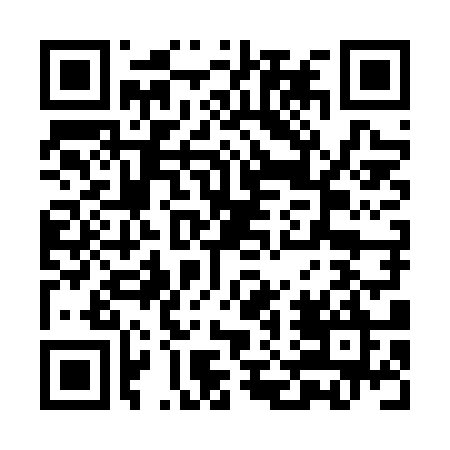 Ramadan times for Armenite, BulgariaMon 11 Mar 2024 - Wed 10 Apr 2024High Latitude Method: Angle Based RulePrayer Calculation Method: Muslim World LeagueAsar Calculation Method: HanafiPrayer times provided by https://www.salahtimes.comDateDayFajrSuhurSunriseDhuhrAsrIftarMaghribIsha11Mon5:035:036:3812:294:346:216:217:5012Tue5:025:026:3612:294:356:226:227:5113Wed5:005:006:3412:284:366:236:237:5214Thu4:584:586:3212:284:376:256:257:5415Fri4:564:566:3112:284:386:266:267:5516Sat4:544:546:2912:284:386:276:277:5617Sun4:524:526:2712:274:396:286:287:5718Mon4:504:506:2512:274:406:296:297:5919Tue4:494:496:2412:274:416:316:318:0020Wed4:474:476:2212:264:426:326:328:0121Thu4:454:456:2012:264:436:336:338:0322Fri4:434:436:1812:264:446:346:348:0423Sat4:414:416:1712:264:456:356:358:0524Sun4:394:396:1512:254:466:366:368:0725Mon4:374:376:1312:254:466:386:388:0826Tue4:354:356:1112:254:476:396:398:0927Wed4:334:336:0912:244:486:406:408:1128Thu4:314:316:0812:244:496:416:418:1229Fri4:294:296:0612:244:506:426:428:1330Sat4:274:276:0412:234:516:436:438:1531Sun5:255:257:021:235:517:447:449:161Mon5:235:237:011:235:527:467:469:182Tue5:215:216:591:235:537:477:479:193Wed5:195:196:571:225:547:487:489:204Thu5:175:176:551:225:557:497:499:225Fri5:155:156:541:225:557:507:509:236Sat5:135:136:521:215:567:517:519:257Sun5:115:116:501:215:577:537:539:268Mon5:095:096:491:215:587:547:549:289Tue5:075:076:471:215:597:557:559:2910Wed5:055:056:451:205:597:567:569:31